Κατόπιν του με αρ. πρωτ.  10385/17-9-2020 εγγράφου του Δημάρχου κ. Λέντζα Ιωάννη για σύγκληση του Δημοτικού Συμβουλίου, σας προσκαλώ να προσέλθετε σε νέα  κεκλεισμένων των θυρών, λόγω λήψης των μέτρων αποφυγής και διάδοσης  του κορωνοϊού COVID -19  συνεδρίαση,  την 21η του μηνός Σεπτεμβρίου 2020 , ημέρα Δευτέρα  και ώρα 19.30 , που θα γίνει στην   αίθουσα του Δημοτικού Συμβουλίου , σύμφωνα με τις διατάξεις του άρθρου 67 παρ. 5 του Ν. 3852/2010 για  συζήτηση και λήψη απόφασης  στα παρακάτω  θέματα  της ημερήσιας διάταξης:Επικύρωση πρακτικών 15ης  τακτικής συνεδρίασης του δ.σ. στις 28/8/2020 (Εισηγήτρια: Πρόεδρος δ.σ. Κα Κακαλέτρη Γεωργία) Τροποποίηση της αριθ. 17/2020 απόφασης του δ.σ. με θέμα: Συγκρότηση επιτροπής επίλυσης φορολογικών διαφορών & αμφισβητήσεων για το έτος 2020(Εισηγήτρια: Πρόεδρος δ.σ. Κα Κακαλέτρη Γεωργία)Τροποποίηση της αριθ. 18/2020 απόφασης του δ.σ. με θέμα: Συγκρότηση επιτροπής δημοπρασιών για την εκποίηση ή εκμίσθωση πραγμάτων (κινητών ακινήτων του Δήμου, για το έτος 2020 (Εισηγήτρια: Πρόεδρος δ.σ. Κα Κακαλέτρη Γεωργία)Τροποποίηση της αριθ. 55/2020 απόφασης του δ.σ. με θέμα: Συγκρότηση επιτροπής εκτίμησης για μίσθωση ακινήτου από το Δήμο  για την στέγαση υπηρεσιών του  (Εισηγήτρια: Πρόεδρος δ.σ. Κα Κακαλέτρη Γεωργία)Τροποποίηση της αριθ. 226/2019 απόφασης του δ.σ. με θέμα: Ορισμός διοικητικού συμβουλίου Ν.Π. του Δήμου Ανδραβίδας-Κυλλήνης με την επωνυμία  «Οργανισμός Κοινωνικής Προστασίας-Αλληλεγγύης & Παιδείας» (Εισηγήτρια: Πρόεδρος δ.σ. Κα Κακαλέτρη Γεωργία)Τροποποίηση της αριθ. 227/2019 απόφασης του δ.σ. με θέμα: Ορισμός διοικητικού συμβουλίου Ν.Π. του Δήμου Ανδραβίδας-Κυλλήνης με την επωνυμία «Οργανισμός Πολιτισμού, Αθλητισμού και Περιβάλλοντος» (Εισηγήτρια: Πρόεδρος δ.σ. Κα Κακαλέτρη Γεωργία)Τροποποίηση της αριθ. 228/2019 απόφασης του δ.σ. με θέμα: Ορισμός διοικητικού συμβουλίου Ν.Π. του Δήμου Ανδραβίδας-Κυλλήνης με την επωνυμία «Π.Π.Κ.Κ. Σταφιδοκάμπου» (Εισηγήτρια: Πρόεδρος δ.σ. Κα Κακαλέτρη Γεωργία)Τροποποίηση της αριθ. 233/2019 απόφασης του δ.σ. με θέμα: Ορισμός διοικητικού συμβουλίου Ν.Π. του Δήμου Ανδραβίδας-Κυλλήνης με την επωνυμία «Δημοτικό Λιμενικό Ταμείο Κυλλήνης» (Εισηγήτρια: Πρόεδρος δ.σ. Κα Κακαλέτρη Γεωργία)Τροποποίηση της αριθ. 280/2019 απόφασης του δ.σ. με θέμα: Ορισμός εκπροσώπου του Δήμου Ανδραβίδας-Κυλλήνης στο Δίκτυο πόλεων με λίμνες(Εισηγήτρια: Πρόεδρος δ.σ. Κα Κακαλέτρη Γεωργία)Δωρεάν παραχώρηση χρήσης ακινήτου για τη στέγαση και λειτουργία της ΦΙΛΑΡΜΟΝΙΚΗΣ Λεχαινών (Εισηγήτρια: Πρόεδρος δ.σ. Κα Κακαλέτρη Γεωργία)                                                                                                         Η ΠΡΟΕΔΡΟΣ                           ΚΑΚΑΛΕΤΡΗ ΓΕΩΡΓΙΑ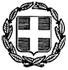 Ελληνική ΔημοκρατίαΝομός ΗλείαςΔήμος Ανδραβίδας-ΚυλλήνηςΤμήμα Υποστήριξης Πολιτικών ΟργάνωνΕλληνική ΔημοκρατίαΝομός ΗλείαςΔήμος Ανδραβίδας-ΚυλλήνηςΤμήμα Υποστήριξης Πολιτικών ΟργάνωνΕλληνική ΔημοκρατίαΝομός ΗλείαςΔήμος Ανδραβίδας-ΚυλλήνηςΤμήμα Υποστήριξης Πολιτικών Οργάνων        Λεχαινά    17/9/2020     Ελληνική ΔημοκρατίαΝομός ΗλείαςΔήμος Ανδραβίδας-ΚυλλήνηςΤμήμα Υποστήριξης Πολιτικών Οργάνων                    Αριθ. Πρωτ. 10385 Ταχ. Δ/νση : Πολυτεχνείου 2Τ.Κ. 27053 ΛεχαινάΤαχ. Δ/νση : Πολυτεχνείου 2Τ.Κ. 27053 ΛεχαινάΠρος:1.Δήμαρχο Ανδραβίδας-Κυλλήνης 2.Μέλη Δημοτικού Συμβουλίου3. Αναπληρώτρια Δ/ντρια Διοικητικών   Υπηρεσιών Δήμου 4. Αναπληρώτρια Δ/ντρια Οικονομικών   Υπηρεσιών Δήμου5.Αναπληρωτή Δ/ντή Τεχνικών Υπηρεσιών 1.Δήμαρχο Ανδραβίδας-Κυλλήνης 2.Μέλη Δημοτικού Συμβουλίου3. Αναπληρώτρια Δ/ντρια Διοικητικών   Υπηρεσιών Δήμου 4. Αναπληρώτρια Δ/ντρια Οικονομικών   Υπηρεσιών Δήμου5.Αναπληρωτή Δ/ντή Τεχνικών Υπηρεσιών 1.Δήμαρχο Ανδραβίδας-Κυλλήνης 2.Μέλη Δημοτικού Συμβουλίου3. Αναπληρώτρια Δ/ντρια Διοικητικών   Υπηρεσιών Δήμου 4. Αναπληρώτρια Δ/ντρια Οικονομικών   Υπηρεσιών Δήμου5.Αναπληρωτή Δ/ντή Τεχνικών Υπηρεσιών Πληροφορίες :Τηλέφωνο :Fax :Αλέξης Γαλάνης26233608282623360810Προς:1.Δήμαρχο Ανδραβίδας-Κυλλήνης 2.Μέλη Δημοτικού Συμβουλίου3. Αναπληρώτρια Δ/ντρια Διοικητικών   Υπηρεσιών Δήμου 4. Αναπληρώτρια Δ/ντρια Οικονομικών   Υπηρεσιών Δήμου5.Αναπληρωτή Δ/ντή Τεχνικών Υπηρεσιών 1.Δήμαρχο Ανδραβίδας-Κυλλήνης 2.Μέλη Δημοτικού Συμβουλίου3. Αναπληρώτρια Δ/ντρια Διοικητικών   Υπηρεσιών Δήμου 4. Αναπληρώτρια Δ/ντρια Οικονομικών   Υπηρεσιών Δήμου5.Αναπληρωτή Δ/ντή Τεχνικών Υπηρεσιών 1.Δήμαρχο Ανδραβίδας-Κυλλήνης 2.Μέλη Δημοτικού Συμβουλίου3. Αναπληρώτρια Δ/ντρια Διοικητικών   Υπηρεσιών Δήμου 4. Αναπληρώτρια Δ/ντρια Οικονομικών   Υπηρεσιών Δήμου5.Αναπληρωτή Δ/ντή Τεχνικών Υπηρεσιών email: galanis@andravida-killini.grΠρος:1.Δήμαρχο Ανδραβίδας-Κυλλήνης 2.Μέλη Δημοτικού Συμβουλίου3. Αναπληρώτρια Δ/ντρια Διοικητικών   Υπηρεσιών Δήμου 4. Αναπληρώτρια Δ/ντρια Οικονομικών   Υπηρεσιών Δήμου5.Αναπληρωτή Δ/ντή Τεχνικών Υπηρεσιών 1.Δήμαρχο Ανδραβίδας-Κυλλήνης 2.Μέλη Δημοτικού Συμβουλίου3. Αναπληρώτρια Δ/ντρια Διοικητικών   Υπηρεσιών Δήμου 4. Αναπληρώτρια Δ/ντρια Οικονομικών   Υπηρεσιών Δήμου5.Αναπληρωτή Δ/ντή Τεχνικών Υπηρεσιών 1.Δήμαρχο Ανδραβίδας-Κυλλήνης 2.Μέλη Δημοτικού Συμβουλίου3. Αναπληρώτρια Δ/ντρια Διοικητικών   Υπηρεσιών Δήμου 4. Αναπληρώτρια Δ/ντρια Οικονομικών   Υπηρεσιών Δήμου5.Αναπληρωτή Δ/ντή Τεχνικών Υπηρεσιών email: galanis@andravida-killini.grΚοιν.:1.Πρακτικογράφο Δ.Σ.2.Εφημερίδα ΠΡΩΤΗ3.Εφημερίδα ΠΡΩΙΝΗ4.Εφημερίδα ΠΑΤΡΙΣ 1.Πρακτικογράφο Δ.Σ.2.Εφημερίδα ΠΡΩΤΗ3.Εφημερίδα ΠΡΩΙΝΗ4.Εφημερίδα ΠΑΤΡΙΣ 1.Πρακτικογράφο Δ.Σ.2.Εφημερίδα ΠΡΩΤΗ3.Εφημερίδα ΠΡΩΙΝΗ4.Εφημερίδα ΠΑΤΡΙΣ ΘΕΜΑ:Πρόσκληση Σύγκλησης Δημοτικού Συμβουλίου